Langkah-langkah menjawab Regresi Sederhana :Membuat Ha dan Ho dalam bentuk kalimat.Ha : Terdapat pengaruh yang signifikan antara sholat tahajud terhadap ESQ (Emosional Spiritual Quotien) santri putra asrama Al-Hikmah Pondok Pesantren Darussalam Blokagung Banyuwangi.Ho : Tidak terdapat pengaruh yang signifikan antara sholat tahajud terhadap ESQ (Emosional Spiritual Quotien) santri putra asrama Al-Hikmah Pondok Pesantren Darussalam Blokagung Banyuwangi.Membuat Ha dan Ho dalam bentuk statistik.Ha : rHo : r = 0Membuat tabel penolong untuk menghitung angka statistik.Tabel 4.8 Tabel PenolongMemasaukkan angka-angka statistik dari tabel penolong dengan rumus:Menghitung rumus bb =  =  =  = 49,6Menghitung rumus aa = =  =  = 1564,26Mencari jumlah kuadrat regresi () dengan rumus: =  =  =  = 80950,6Mencari jumlah kuadrat regresi () dengan rumus: = b. = 49,6  = 32249,92Mencari jumlah kuadrat redusi ( dengan rumus:J = = 81960  32249,92   80950,6 = 31240,52Mencari rata-rata jumlah kuadrat regresi  dengan rumus:R= 80950,6Mencari rata-rata jumlah kuadrat regresi () dengan rumus:R = 32249,92Mencari rata-rata jumlah kuadrat residu ( dengan rumus:R =  = 427,95Menguji signifikansi dengan rumus :  =  = 75,35Kaidah pengujian signifikansi :Jika  maka tolak Ho artinya signifikan dan     	 terima Ho artinya tidak signifikanDengan taraf signifikan : Carilah nilai  menggunakan tabel F dengan rumus :  =   = Cara mencari : angka 1 = pembilang angka 73 = penyebutTernyata  maka tolak Ho artinya signifikan.10.  Membuat kesimpulanKarena 75,35 lebih besar dari  maka menolak Ho dan menerima Ha. Dengan demikian terdapat  pengaruh yang signifikan antara sholat tahajud terhadap ESQ (Emosional Spiritual Quotient) santri putra asrama Al-Hikmah Pondok Pesantren Darussalam Blokagung Banyuwangi.UJI VALIDITAS DAN REABILITAS KUESIONERReabilitas dataData dikatakan Realiabel apabila Cronbach’s Alpa lebih besar atau sama dengan 0,6. Di dapatkan hasil Cronbach’s Alpa 0,838  0,6 maka data kuesioner Realiabel.Validitas DataData dikatakan valid apabila  dengan taraf signifikansi 5% dengan N = 75 yaitu 0,227.LAMPIRAN  03DOKUMENTASI KEGIATANProses Penyebaran Angket dan Pengisiannya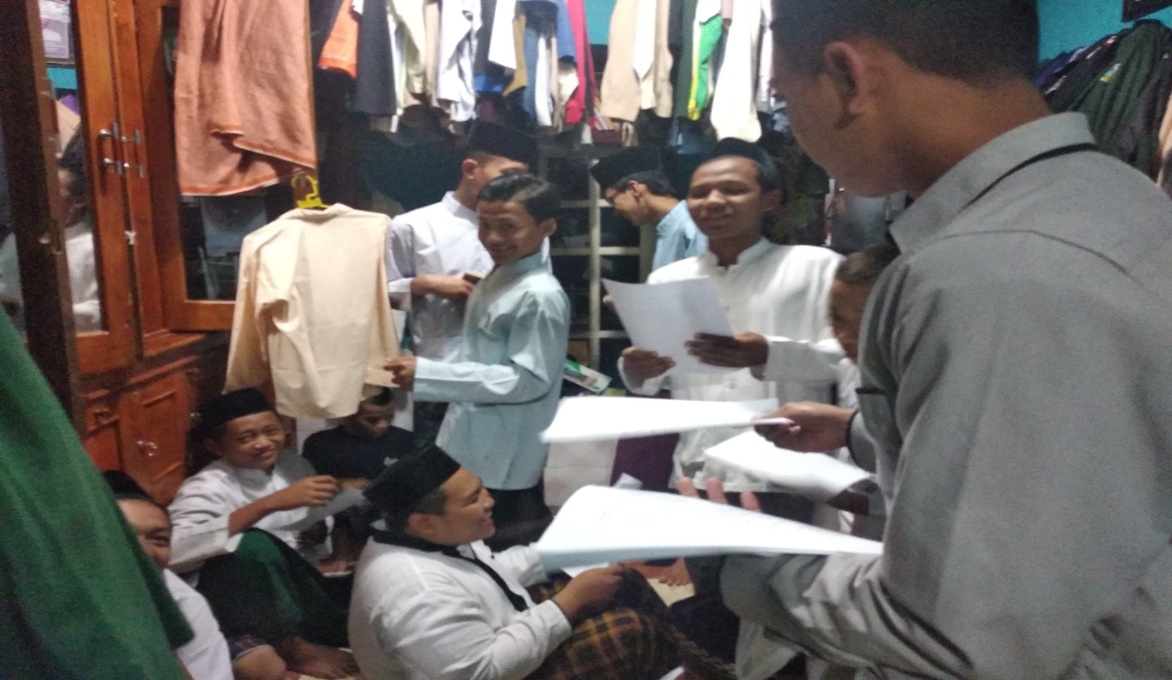 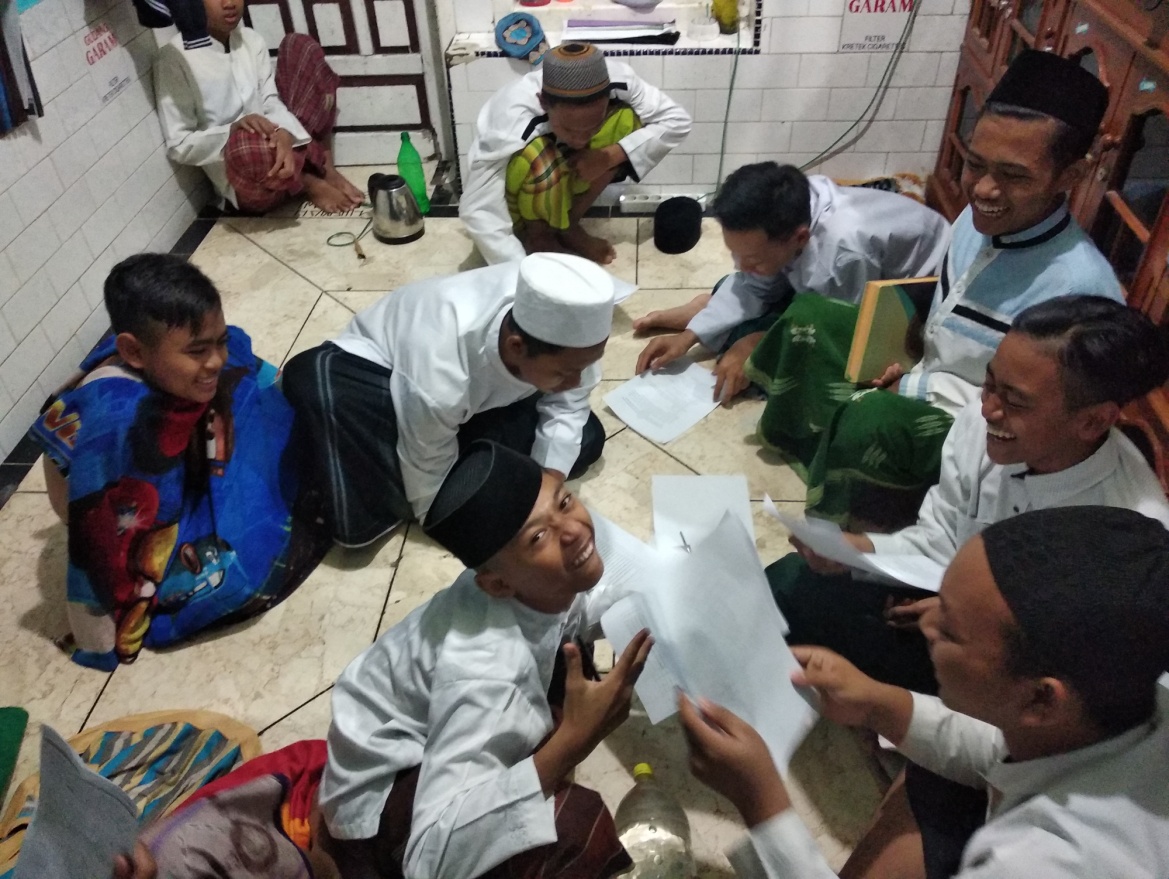 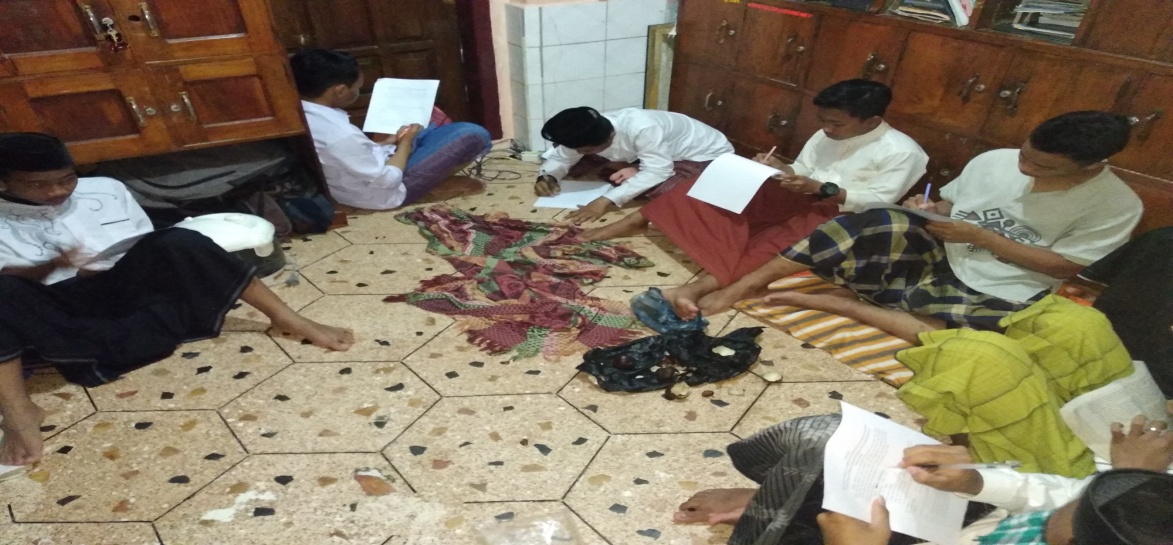 Membangunkan Para Santri Untuk Sholat Tahajud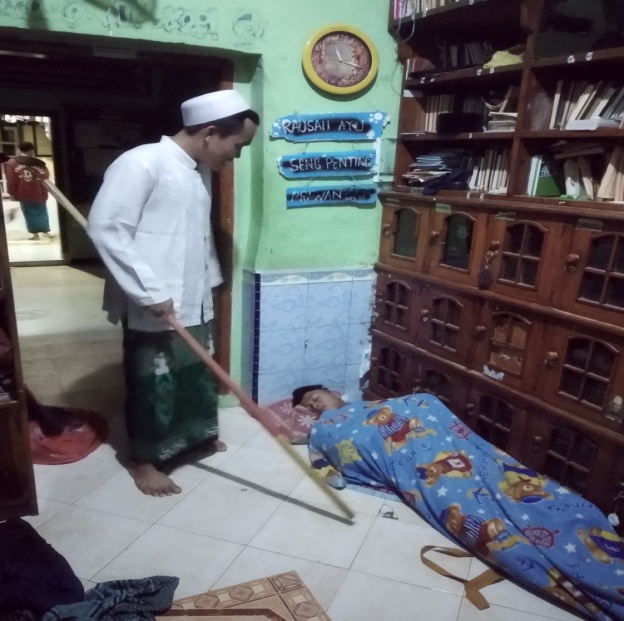 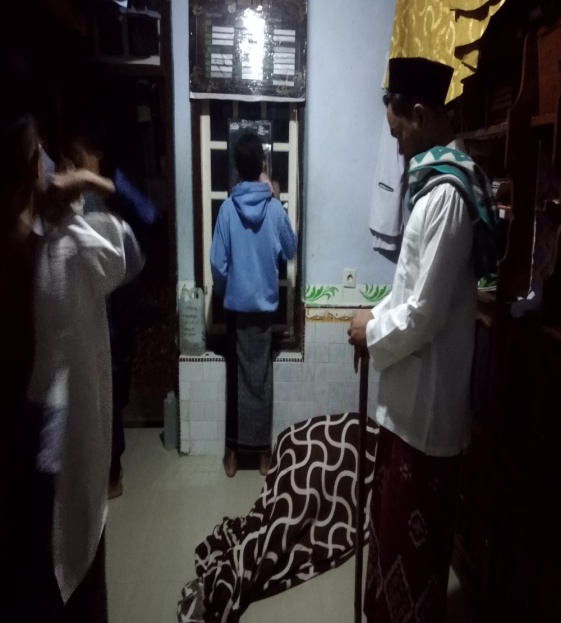 Sholat Tahajud Yang Dikerjakan Secara Berjama’ah Maupun Individu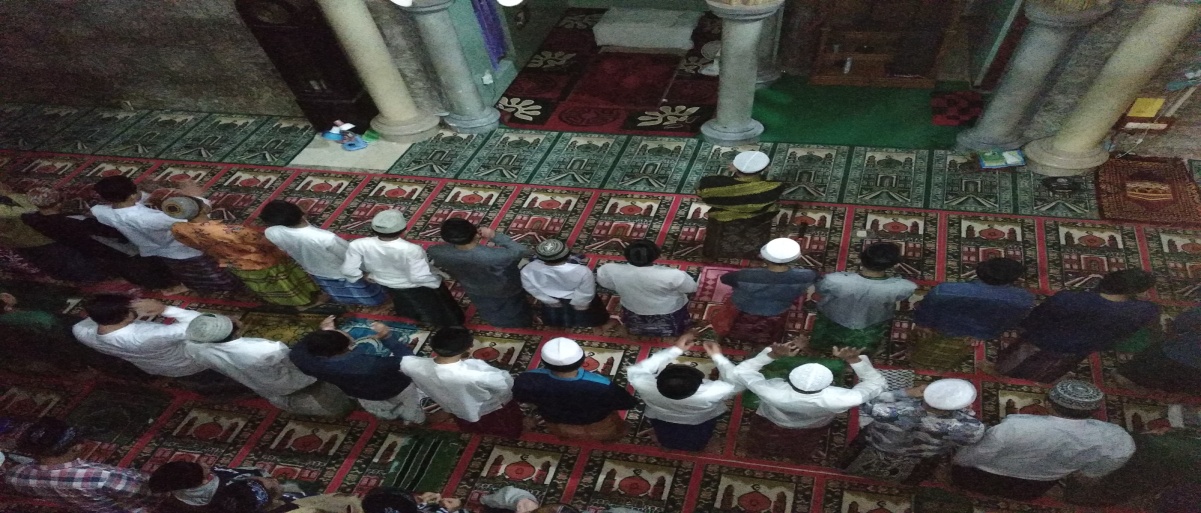 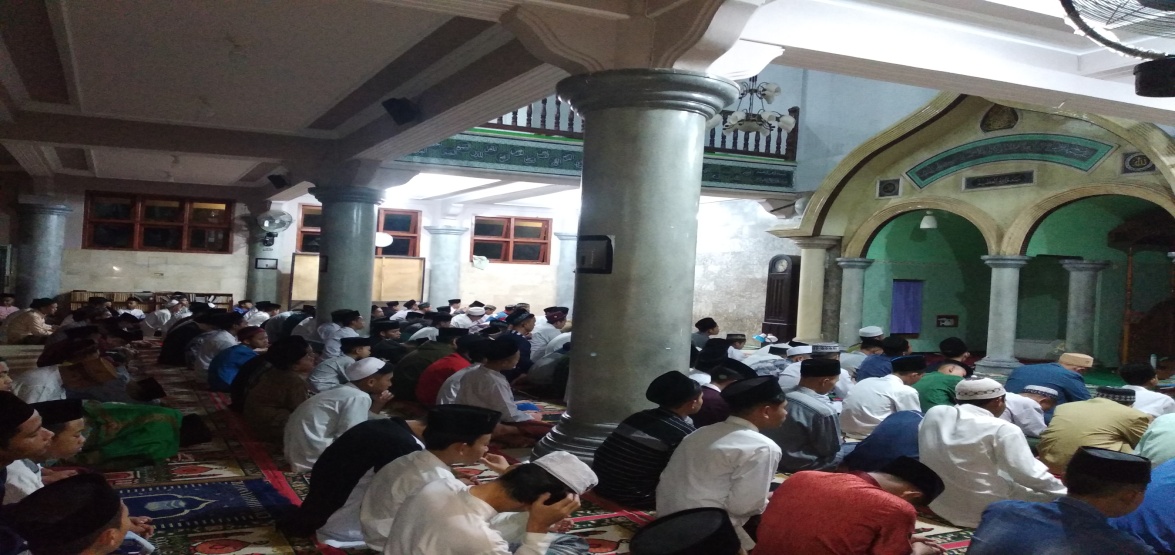 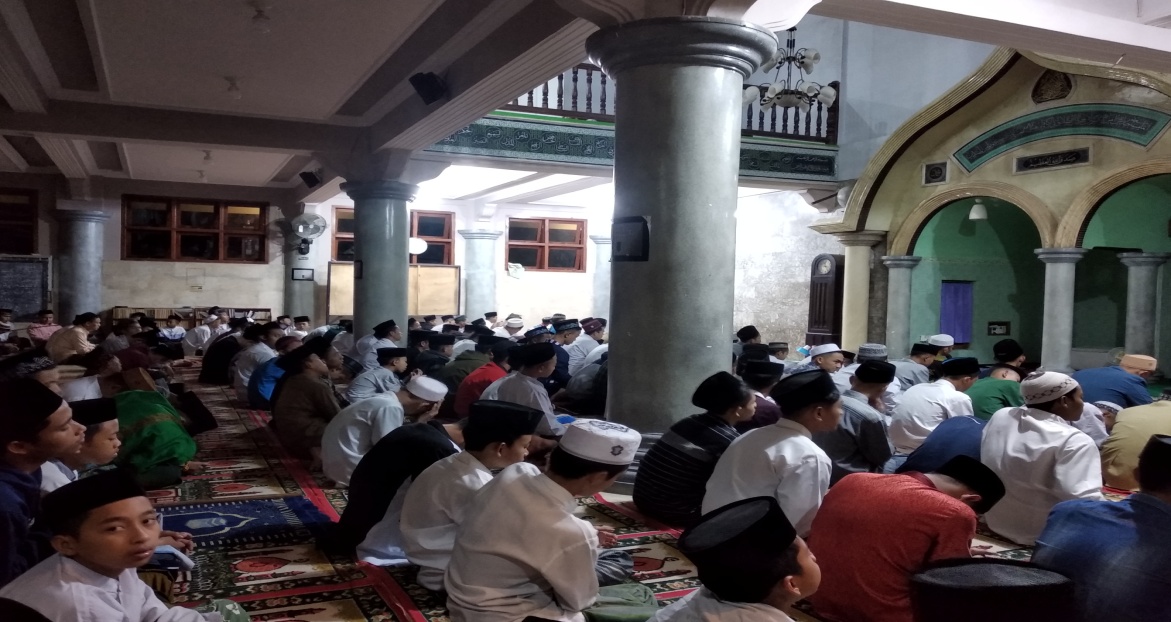 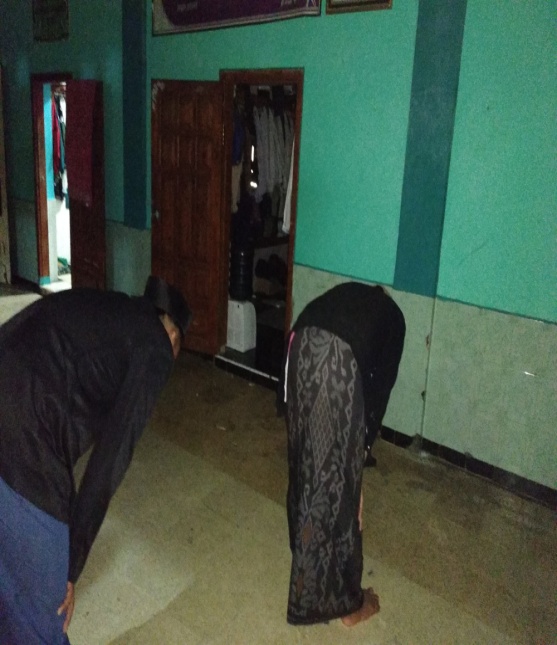 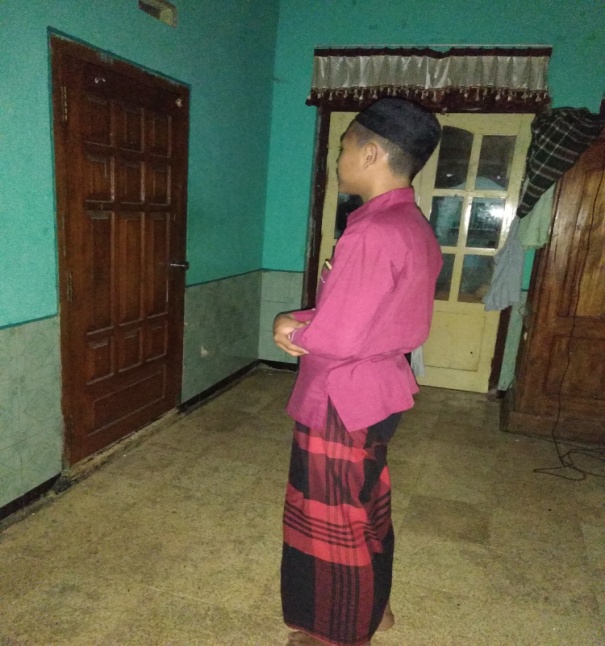 LAMPIRAN 04ANGKET́”PENGARUH SHOLAT TERHADAP ESQ (Emotional Spiritual Quotient) Santri asrama Al-Hikmah Pondok Pesantren Darussalam Blokagung Banyuwangi”Daftar angket yang saya sampaikan pada anda, saya harap diisi dengan jujur dan apa adanya. Karena jawaban anda akan saya pakai untuk penelitian skripsi dan jawaban anda sama sekali tidak berpengaruh terhadap keberadaan anda di asrama dan pesantren, jadi saya harap anda memberikan informasi yang sesuai. Atas kesedian dan partisipasinya saya ucapakan terima kasih. Identitas responden  :Nama : ........................................................Jenis Kelamin : ............................................Usia: ......... tahunPetunjuk pengisian angket: Setiap pernyataan di mohon memilih jawaban yang sesuai dengan apa yang anda rasakan dengan memberikan tanda ceklis (√) pada salah satu kolom SS, S, TS, atau STS .Bertanyalah jika ada soal yang tidak dimengerti. Keterangan: SS= Sangat Setuju            TS= Tidak Setuju S = Setuju                        STS = Sangat Tidak Setuju Berilah tanda ceklis (√) pada salah satu kolom SS, S, TS, atau STS! Angket pernyataan Sholat TahajudAngket pernyataan ESQ (Emosional Spiritual Quotien)LAMPIRAN 07BIODATA PENULISMuchammad Saiful Machfud lahir di Ngawi, 24 Oktober 1997. Di lahirkan sebagai anak pertama dan terakhir dari pasangan suami Bapak Sarjuni dan istri Ibu Siti Warsiyah.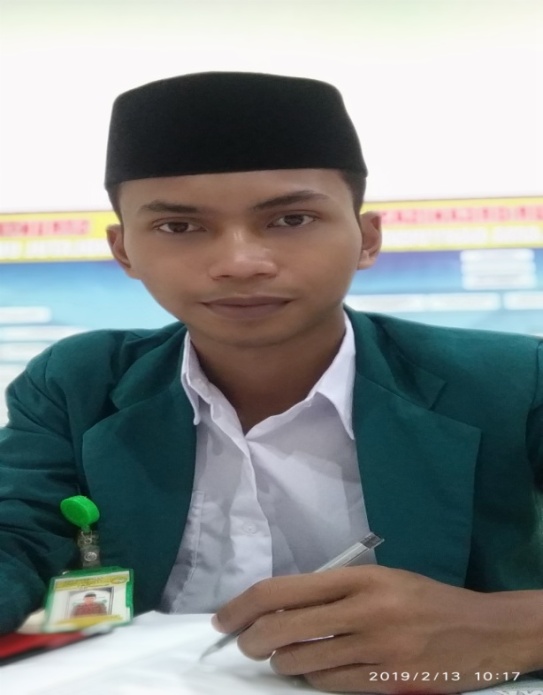 Riwayat pendidikan di mulai dari TK Darmawati 2 Jogorogo, MII Genggong, MTsN Jogorogo, SMA Darussalam Blokagung Banyuwangi dan sekarang melanjutkan study di Institut Agama Islam Darussalam Banyuwangi program study S1 Bimbingan dan Konseling Islam (BKI).Selama menjadi Mahasiswa penulis menjadi salah satu anggota dalam perintisan awal Himpunan Mahasiswa Program Studi (HMPS) di IAIDA, Pulis juga menjadi anggota BEM Fakultas FDKI selama 2 periode (2016 - 2018). Di Pondok penulis juga aktif dalam organi sasi. Penulis menjadi Penasehat kamar E.09 asrama Al Hikmah 2016 sampai sekarang, menjabat sebagai keamanan asrama Al Hikmah 2 periode (2016 – 2019), menjabat sebagai keamanan dan ketertiban Pondok Pesatren Darussalam mulai tahun 2017 sampai sekarang, menjadi Andi Maqom KH Mukhtar Syafa’at Abdul Ghofur mulai tahun 2017 sampai sekarang.NOXYX²Y²XY1234561323510241225112022528625784700336381296144413684353612251296126053434115611561156630309009009007383714441369140682826784676728931359611225108510314096116001240113734136911561258123456123638129614441368133135961122510851439361521129614041532281024784896163337108913691221173926152167610141835351225122512251939361521129614042038361444129613682140391600152115602232331024108910562331359611225108524283678412961008253036900129610802630369001296108027283078490084028353012259001050293335108912251155303428115678495231253162596177532272772972972933182832478450434323710241369118435383314441089125436282878478478437293084190087038243057690072039242857678467240292884178481241353012259001050123456423940152116001560433631129696111164425276257296754538371444136914064626326761024832474040160016001600482527625729675493030900900900503432115610241088513435115612251190523334108911561122533531122596110855436321296102411525535391225152113655633361089129611885728327841024896583332108910241056593331108996110236036321296102411526136321296102411526228357841225980632931841961899642930841900870652930841900870663233102410891056673430115690010206831349611156105469353512251225122570332810897849247130349001156102012345672333310891089108973303490011561020743129961841899753738136914441406StatistikXYX²Y²XYJumlah24152464792178196079991Reliability StatisticsReliability StatisticsCronbach's AlphaN of Items,83820Item-Total StatisticsItem-Total StatisticsItem-Total StatisticsItem-Total StatisticsItem-Total StatisticsScale Mean if Item DeletedScale Variance if Item DeletedCorrected Item-Total CorrelationCronbach's Alpha if Item DeletedSholat Tahajud62,1748,551,262,838Sholat Tahajud62,2347,853,311,836Sholat Tahajud62,3546,230,426,830Sholat Tahajud61,7246,610,474,828Sholat Tahajud61,8945,826,461,829Sholat Tahajud61,7548,489,284,837Sholat Tahajud61,8145,073,649,820Sholat Tahajud61,7145,129,669,819Sholat Tahajud62,0147,257,346,835Sholat Tahajud61,8546,478,476,828ESQ61,9248,696,295,836ESQ61,8149,208,267,837ESQ61,7546,138,579,824ESQ61,7648,401,354,833ESQ62,0546,808,489,827ESQ62,0745,279,628,821ESQ62,1745,956,478,828ESQ61,8049,622,240,837ESQ61,7649,590,268,836ESQ61,7148,615,326,834NoNamaSholat Tahajud0,2620,227Sholat Tahajud0,3110,227Sholat Tahajud0,4260,227Sholat Tahajud0,4740,227Sholat Tahajud0,4610,227Sholat Tahajud0,2840,227Sholat Tahajud0,6490,227Sholat Tahajud0,6690,227Sholat Tahajud0,3460,227Sholat Tahajud0,4760,227ESQ0,2950,227ESQ0,2670,227ESQ0,5790,227ESQ0,3540,227ESQ0,4890,227ESQ0,6280,227ESQ0,4780,227ESQ0,2400,227ESQ0,2680,227ESQ0,3260,227NoPernyataanSSSTSSTS1.Setiap hari saya melaksanakan sholat tahajud 2.Terkadang saya malas melaksanakan sholat tahajud3.Sebelum tidur saya niat mengerjakan sholat tahajud4.Saya hafal niat sholat tahajud5.Saya mengetahui tata cara sholat tahajud6.Saya selalu berdzikir dan berdo’a setelah sholat tahajud7.Saya sholat tahajud mengenakan pakaian rapi dan sopan8.Saya tau waktu kapan melaksanakan sholat tahajud9.Saya sholat tahajud atas kemauan diri saya sendiri10.Saya mengetahui fadilah sholat tahajudNoPernyataanSSSTSSTS1.Saya sadar ketika saya marah2.Saya sadar ketika saya jauh dari Alloh SWT3.Saya selalu berusaha menjadi orang yang baik4.Saya selalu menyemangati diri saya5.Saya selalu bersikap sopan kepada teman saya6.Saya selalu meminta maaf ketika saya bersalah7.Saya bisa mengontrol emosi saya8.Saya selalu mengikuti kata hati saya untuk selalu beribadah kepada Alloh SWT9.Saya bisa bergaul dengan semua orang10.Saya selalu membantu teman saya ketika mereka kesusahan